Votre Fidèle et Dévoué Serviteur a l'insigne Honneur de porter à la Très Haute Attention de Sa Majesté Le Roi, Que Dieu L'Assiste, que le poste de Représentant Spécial du Secrétaire Général des Nations Unies pour l'Afrique de L'Ouest est devenu vacant. Ce poste a été détenu récemment par le diplomate Algérien Said Djinnit.Le Représentant Spécial pour l'Afrique de l'Ouest est un poste qui couvre              la sous-région ouest-africaine dont les pays continuent d’être confrontés à de grandes difficultés en matière de stabilité politique et de paix sociale, en raison des tensions politiques et culturelles, ainsi que de l'insécurité socio-économique. Le titulaire              de ce mandat onusien est appelé, donc, à développer une vision globale sur les processus de transition politique et de consolidation de la paix et partant, contribuer                       à l'amélioration de la capacité de réponse rapide aux crises dans cette importante      sous-région du Continent Africain.Ainsi, qu'il soit permis à Votre Fidèle Serviteur de soumettre à la Très Haute Appréciation Royale, l’opportunité pour le Maroc de présenter un candidat à ce poste. Une telle candidature confirmerait l'intérêt que  porte Votre Majesté à la stabilité durable du continent africain, et notamment en Afrique de L’Ouest. Elle refléterait, également,  la volonté du Royaume de renforcer la présence des cadres marocains dans le système des Nations Unies.Certes,  la candidature  marocaine sera soumise, à une procédure de sélection complexe au sein des Nations Unies où les pressions politiques des grands pays,           en particulier des membres Permanent du Conseil de Sécurité font la différence. Toutefois, sa soumission présenterait un double avantage : tester la volonté du Secrétaire Général de reconnaître le rôle et l’implication du Maroc en Afrique et neutraliser toute éventuelle candidature algérienne à ce poste. Dans ce contexte, et si Votre Majesté juge opportun de présenter une candidature marocaine, deux profils sont soumis à la Très Haute Appréciation Royale:Madame Nezha Mhamedi Alaoui, Ambassadeur de Votre Majesté à Accra.  Elle a assumé, pendant de nombreuses années, des responsabilités au sein     du Département  Afrique au Ministère des Affaires Etrangères et dispose,     de ce fait, d’une bonne connaissance des problèmes de la région.                  Les candidatures féminines sont souvent privilégiées aux Nations Unies ;Monsieur Aziz Mekouar, ancien Ambassadeur de votre Majesté en Angola,     à Lisbonne, à Rome et à Washington. Diplomate expérimenté et disposant d’un bon réseau en Afrique.ولسيدنا المنصور بالله واسع النظر وسديد الرأيوالسلام على المقام العالي بالله.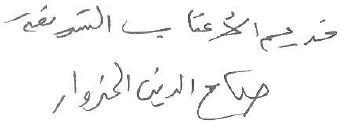 